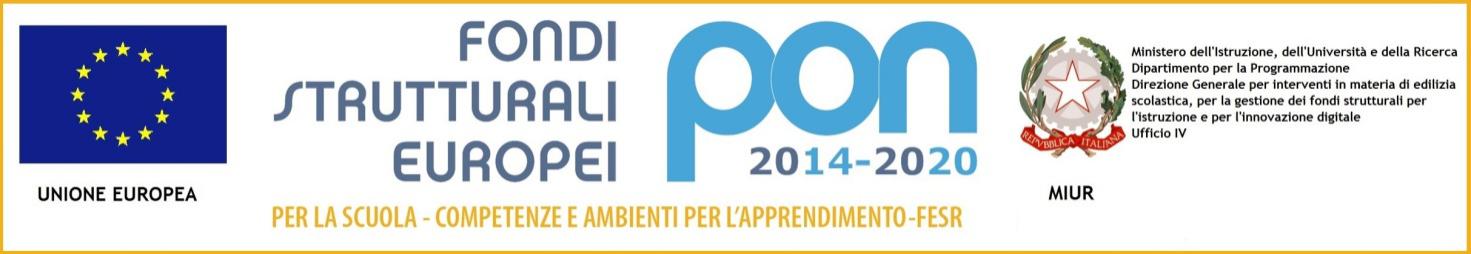 Istituto ComprensivoStatale“FERDINANDO RUSSO”Via Vincenzo Marrone, 67/69 – 80126– Napoli (NA)Tel./Fax 081-7265034 Codice fiscale 95169890639- Codice Univoco UF1V1QCodice Scuola – NAIC8CW00Q  e-mail: naic8cw00q@istruzione.it Posta certificata: - naic8cw00q@pec.istruzione.itSito web www.icsferdinandorusso.edu.itCon l’Europa, investiamo nel vostro futuroRELAZIONE FINALE DOCENTE A.S. 20_/20_SITUAZIONE RISPETTO AI LIVELLI DI PARTENZAAlunni H□ è stato ben accettato in classe □ si sono avute difficoltà nelle relazioni interpersonali con i compagni    □ con gli insegnantiAlunni D.S.A□ è stato ben accettato in classe □ si sono avute difficoltà nelle relazioni interpersonali con i compagni    □ si sono avute difficoltà nelle relazioni interpersonali con gli insegnantiAlunni stranieriLa classe ha vissuto l'esperienza dell'inserimento di un'alunno/a straniero/a. L'alunno/a, ha/non ha seguito un percorso personalizzato di insegnamento i cui obiettivi, contenuti ed esiti sono allegati alla relazione finale individualizzata di Italiano.□ è stato ben accettato in classe  □ si sono avute difficoltà nelle relazioni interpersonali con i compagni    □ con gli insegnantiRISULTATI DEGLI INTERVENTI PERSONALIZZATI EFFETTUATIGli interventi di potenziamento/arricchimento delle conoscenze e delle abilità sono risultati, nel complesso:        Molto efficaci	   abbastanza efficaci      parzialmente efficaci	 scarsamente efficaciGli interventi di sostegno/consolidamento delle conoscenze e delle abilità sono risultati, nel complesso:       Molto efficaci     abbastanza efficaci	     parzialmente efficaci	 scarsamente efficaci	Gli interventi di recupero delle conoscenze e delle abilità sono risultati, nel complesso:       Molto efficaci	 abbastanza efficaci	     parzialmente efficaci	 scarsamente efficaci	UNITÁ DI APPRENDIMENTO DISCIPLINARE (concordate in dipartimento) Sono state completate tutte le UDA concordate nei dipartimenti?	  SI	    NOSe no, quali UDA non sono state svolte/completate:IL PROGRAMMA PREVENTIVATO È STATO MODIFICATO PER I SEGUENTI MOTIVI Particolare interesse per …………………………………….Mancanza di conoscenze e abilità pregresseMancanza di impegnoLentezza nel ritmo di apprendimento della classeFrequenti recuperiMancanza di autocontrollo in classeAltro specificare…………………………………………………………………………………ATTIVITA’ DI LABORATORIO......................................................................................................................................................METODI ATTUATI lavoro in coppie di aiutolezione frontale / dialogata lavoro di gruppo (gruppi omogenei – eterogenei) mappe concettuali / tabelle di sintesi percorsi logico - operativi strutturati indicazione e controllo di tempi e procedure ascolto attivo ricerca individuale studio guidato varie tecniche di lettura (decodificare – comprendere) operatività guidata / graduata all’uso degli strumenti disciplinariSTRUMENTI UTILIZZATIlibri di testotesti didattici di supportoschede predisposte dall’insegnantequestionari strutturati e nonlaboratorio informaticosussidi audiovisiviproiezione film e documentariascolto brani musicalilettura dei quotidianiuscite sul territoriointerventi di espertialtroVERIFICA DEL LIVELLO DI APPRENDIMENTO  interrogazioni  conversazioni/dibattiti  esercitazioni individuali e collettive  relazioni  prove scritte   prove pratiche  test oggettivi  ………………………….CRITERI DI VALUTAZIONE SEGUITISi fa riferimento al protocollo di valutazione dell’Istituto approvato nel collegio dei docenti del 4/5/2018RAPPORTI CON LE FAMIGLIE collaborativi poco produttivi												Firma del docente   Visto: IL DIRIGENTE SCOLASTICO_______________________________DOCENTE: MATERIA: CLASSE: ALUNN: TOT.                                       MASCHIN.                     FEMMINE N.ALUNNI RIPETENTI: N. 1    ALUNNI DIVERSAMENTE ABILI      N. ALUNNI DSA CERTIFICATI     N.  ALUNNI BES N.ALUNNI STRANIERI N.LIVELLO DELLA CLASSETIPOLOGIA DELLA CLASSEOSSERVAZIONIAVANZATOVIVACEINTERMEDIOTRANQUILLABASECOLLABORATIVAINIZIALEPASSIVAFASCE DI LIVELLO espresse in decimiRELATIVE A CONOSCENZE E ABILITA’ ACQUISITE INDIVIDUATE IN BASE APROVE OGGETTIVEVERIFICHE ORALIPARTECIPAZIONEATTIVITA’ PROGETTATEPRODUZIONE DI ELABORATIFASCE DI LIVELLO espresse in decimiRELATIVE A CONOSCENZE E ABILITA’ ACQUISITE INDIVIDUATE IN BASE APROVE OGGETTIVEVERIFICHE ORALIPARTECIPAZIONEATTIVITA’ PROGETTATEPRODUZIONE DI ELABORATI10Conoscenze approfondite e coordinate dei contenuti, organizzate in modo autonomo ed esaustivo. Eccellenti capacità di analisi, di pensiero critico e di sintesiAlunni:9Dettagliate conoscenze e abilità riguardo a procedure, concetti e relazioni. Capacità di collegamenti in una sintesi organica e in modo autonomo dei contenuti appresi.Alunni:8Conoscenze ben organizzate, sicure e ben assimilate. Buone abilità di espressione. Metodo di lavoro efficace.Alunni:7Conoscenze ed organizzazione dei concetti in modo abbastanza sicuro. Discrete capacità di rielaborazione e non solo in situazioni note.Alunni: 6 Conoscenze ed abilità essenziali. Sufficienti progressi nella rielaborazione di compiti semplici e/o negli obiettivi programmati.Alunni:5 Conoscenze e abilità frammentarie. Parziali abilità di sintesi, limitati progressi, rielaborazione sommaria di contenuti.Alunni:4 Conoscenze non acquisite. Occasionale applicazione ed esposizione dei principali concetti in modo confuso. Rielaborazione frammentaria e lacunosa.Alunni:Casi ParticolariCasi ParticolariLEGENDA MOTIVAZIONI*LEGENDA PRESUMIBILI CAUSE**A. Gravi difficoltà d’apprendimento B. Difficoltà linguistiche – (STRANIERE)C. Disturbi comportamentali –D. Portatori di H – E. alunni DSA1. Ritmi di apprendimento lenti 2. Svantaggi socio–culturale 3. Gravi lacune nella preparazione di base  4. Scarse motivazioni allo studio 5. Motivi di salute 6. Difficoltà nei processi logico-analitici 7. Difficoltà dei relazione con coetanei e/o adulti8. Altro…Cognome e NomeMotivazioni*Cause**